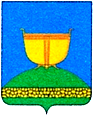 СОВЕТДУБЪЯЗСКОГОСЕЛЬСКОГО ПОСЕЛЕНИЯ ВЫСОКОГОРСКОГО МУНИЦИПАЛЬНОГО РАЙОНА РЕСПУБЛИКИ ТАТАРСТАНТАТАРСТАН РЕСПУБЛИКАСЫБИЕКТАУ МУНИЦИПАЛЬ РАЙОНЫ ДӨБЪЯЗАВЫЛ ҖИРЛЕГЕСОВЕТЫ422720, Республика Татарстан, Высокогорский район,	422720, Татарстан Республикасы, Биектау районы,с. Дубъязы, ул. Ленина, 28	Дөбъяз авылы, Ленин ур., 28Тел./факс: +7(84365) 61-263, e-mail: Dub.Vsg@tatar.ruРЕШЕНИЕ                                                                       КАРАР ________________ 2019 г.                                                               №_____О бюджете Дубъязского сельского поселенияВысокогорского муниципального района Республики Татарстанна 2020 год и на плановый период 2021-2022 годовВ соответствии с Бюджетным кодексом российской Федерации, Федеральным законом от 6октября 2003 № 131-ФЗ «Об общих принципах организации местного самоуправления в Российской Федерации», Налоговым кодексом Российской Федерации, Положением о бюджетном процессе в Дубъязском сельском поселении,руководствуясь Уставом муниципального  образования  «Дубъязское  сельское  поселение Высокогорского муниципального района Республики Татарстан», Совет Дубъязского  сельского поселенияРЕШИЛ:1.Утвердить основные характеристики бюджета Дубъязского сельского поселения на 2020 год:1) прогнозируемый общий объем доходов бюджета Дубъязского сельского поселения в сумме 3986,295 тыс. рублей;2) общий объем расходов бюджета Дубъязского сельского поселения в сумме 3986,295 тыс. рублей.3) дефицит бюджета Дубъязского сельского поселения в сумме 0 тыс. рублей. 2. Утвердить основные характеристики бюджета Дубъязского сельского поселения на плановый период 2021 и 2022 годов:1) прогнозируемый общий объем доходов бюджета Дубъязского сельского поселения на 2021 год в сумме 4089,900 тыс. рублей и на 2022 год в сумме 4203,600 тыс.рублей;2) общий объем расходов бюджета Дубъязского сельского поселения:- на 2021 год в сумме 4089,900 тыс. рублей,в том числе условно утвержденные расходы в сумме 103,883 тыс.рублей;- на 2022 год сумме 4203,600 тыс.рублей,в том числе условно утвержденные расходы в сумме 226,989 тыс.рублей;3) дефицит бюджета Дубъязского сельского поселения на 2021 год в сумме 0 тыс. рублей и на 2022 год в сумме 0 тыс.рублей3.Установить источники финансирования дефицита бюджета Дубъязского сельского поселения:- на 2020 год согласно приложению 1   к настоящему Решению;-на плановый период 2021 и 2022 годов согласно приложению 2 к настоящему Решению.4.Утвердить по состоянию на 1 января 2021 года верхний предел внутреннего муниципального долга Дубъязского сельского поселения в сумме 0 тыс. рублей, в том числе верхний предел муниципального внутреннего долга Дубъязского сельского поселения по муниципальным гарантиям в валюте Российской Федерации с нулевым значением. 5.Утвердить по состоянию на 1 января 2022 года верхний предел внутреннего муниципального долга Дубъязского сельского поселения в сумме 0 тыс. рублей, в том числе верхний предел муниципального внутреннего долга Дубъязского сельского поселения по муниципальным гарантиям в валюте Российской Федерации с нулевым значением. 6.Утвердить по состоянию на 1 января 2023 года верхний предел внутреннего муниципального долга Дубъязского сельского поселения в сумме 0 тыс. рублей, в том числе верхний предел муниципального внутреннего долга Дубъязского сельского поселения по муниципальным гарантиям в валюте Российской Федерации с нулевым значением. 7. Учесть в бюджете Дубъязского сельского поселения прогнозируемые объемы доходов на 2020 год согласно приложению 3 к настоящему Решению и на плановый период 2021 и 2022 годов согласно приложению 4 к настоящему Решению.8. В соответствии с пунктом 2 статьи 60.1 Бюджетного кодекса Республики Татарстан утвердить нормативы распределения доходов бюджета Дубъязского сельского поселения на 2020 год согласно приложению 3 к настоящему Решению и на плановый период 2021 и 2022 годов согласно приложению 5 к настоящему Решению.  9. Утвердить Перечень главных администраторов доходов бюджета, закрепляемые за ними виды (подвиды) доходов бюджета Дубъязского сельского поселения согласно приложению 6 к настоящему Решению.10.Утвердить Перечень главных администраторов,источников финансирования дефицита бюджета Дубъязского сельского поселения согласно приложению 7 к настоящему Решению.11.Утвердить распределение бюджетных ассигнований по разделам и подразделам, целевым статьям, группам видов расходов классификации расходов бюджета: -  на 2020 год согласно приложению 8 к настоящему Решению; - на плановый период 2021 и 2022 годов согласно приложению 9 к настоящему Решению12. Утвердить ведомственную структуру расходов Дубъязского сельского поселения:-  на 2020 год согласно приложению 10 к настоящему Решению;- на плановый период 2021 и 2022 годов согласно приложению 11 к настоящему Решению13. Утвердить общий объем бюджетных ассигнований на исполнение публичных нормативных обязательств на 2020 год в сумме 0 тыс. рублей, на 2021 год в сумме 0 тыс. рублей, и на 2022 год в сумме 0 тыс. рублей.14. Утвердить объем дотаций Дубъязского сельского поселения на выравнивание бюджетной обеспеченности поселений:- на 2020 год в сумме 1955,200 тыс. рублей;- на 2021 год в сумме 1989,100 тыс. рублей;- на 2022 год в сумме 2024,500 тыс. рублей; 15. Утвердить объем субвенций Дубъязского сельского поселения на реализацию полномочий по осуществлению первичного воинского учета на территориях, на которых отсутствуют военные комиссариаты:-на 2020 год в сумме 230,200 тыс. рублей;-на 2021 год в сумме 230,600 тыс. рублей;-на 2022 год в сумме 234,300 тыс. рублей;16. Утвердить объем прочих межбюджетных трансфертов, перечисляемых поселениями в бюджет муниципального района для финансового обеспечения полномочий по капитальному ремонту жил. фонда:-  на 2020 год в сумме 200,200тыс. рублей;-  на 2021 год в сумме 200,200 тыс. рублей;-  на 2022 год в сумме 200,200 тыс. рублей;17. Исполнительный комитет Дубъязского сельского поселения не вправе принимать в 2020 году решения, приводящие к увеличению численности муниципальных служащих, а также работников органов местного самоуправления муниципальных казенных учреждений.18. Остатки средств бюджета Дубъязского сельского поселения на 01 января 2020 года в объеме, не превышающем сумму остатка неиспользованных бюджетных ассигнований на оплату заключенных от имени Дубъязского сельского поселения государственных контрактов на поставку товаров, выполнение работ, оказание услуг, подлежащих в соответствии с условиями этих муниципальных контрактов оплате в 2019 году, направляются в 2020 году, на увеличение соответствующих бюджетных ассигнований на указанные цели в случае принятия исполнительным комитетом Дубъязского сельского поселения соответствующего решения.19. Орган Территориального отделения казначейства Министерства финансов Республики Татарстан по Высокогорскому району осуществляет отдельные функции по исполнению бюджета Дубъязского сельского поселения Высокогорского муниципального района в соответствии с заключенными соглашениями. 20. Опубликовать (обнародовать) настоящее решение на официальном сайте в сети Интернет Высокогорского муниципального района http://vysokaya-gora.tatarstan.ru/ и в информационно-телекоммуникационной сети «Интернет» на портале правовой информации Республики Татарстан http://pravo.tatarstan.ru/.21. Настоящее Решение вступает в силу с 1 января 2020 года.Председатель Совета,Глава сельского поселения                                                                   А.С.Низамов                                                                                                                                     Приложение № 1к Решению Совета Дубъязского сельского поселения Высокогорского муниципального района Республики Татарстан «О бюджете Дубъязского сельского поселения Высокогорского муниципального района на 2020 год и плановый период 2021 и 2020 годов» от______________2019 года № _______Источникифинансирования дефицита бюджетаДубъязского сельского поселенияВысокогорского муниципального РТ района на 2020 год                                                                                                                                     Приложение № 2к Решению Совета Дубъязского сельского поселения Высокогорского муниципального района Республики Татарстан «О бюджете Дубъязского сельского поселения Высокогорского муниципального района на 2020 год и плановый период 2021 и 2020 годов»                                                                                                                                       от______________2019 года № _______                                                                                                                                     Приложение № 3к Решению Совета Дубъязского сельского поселения Высокогорского муниципального района Республики Татарстан «О бюджете Дубъязского сельского поселения Высокогорского муниципального района на 2020 год и плановый период 2021 и 2020 годов»                                                                                                                                       от______________2019 года № _______Объемы прогнозируемых доходов бюджетаДубъязского сельского поселенияВысокогорского муниципального района РТна 2020 год(тыс. рублей)                                                                                                                                     Приложение № 4к Решению Совета Дубъязского сельского поселения Высокогорского муниципального района Республики Татарстан «О бюджете Дубъязского сельского поселения Высокогорского муниципального района на 2020 год и плановый период 2021 и 2020 годов»                                                                                                                                       от______________2019 года № _______Объемы прогнозируемых доходов бюджетаДубъязского сельского поселенияВысокогорского муниципального района РТна плановый период 2021 и 2022 год(тыс. рублей)                                                                                                                                     Приложение № 5к Решению Совета Дубъязского сельского поселения Высокогорского муниципального района Республики Татарстан «О бюджете Дубъязского сельского поселения Высокогорского муниципального района на 2020 год и плановый период 2021 и 2020 годов»                                                                                                                                       от______________2019 года № _______Нормативы распределения доходов междубюджетами бюджетной системыДубъязского сельского поселения на 2019 год и на плановый 2020 и 2021 год                                                                                                                                     Приложение № 6к Решению Совета Дубъязского сельского поселения Высокогорского муниципального района Республики Татарстан «О бюджете Дубъязского сельского поселения Высокогорского муниципального района на 2020 год и плановый период 2021 и 2020 годов»                                                                                                                                       от______________2019 года № _______Администраторыдоходов Дубъязского сельского поселениязакрепленных за органами   местного самоуправленияВысокогорского муниципального районана 2020 год и на плановый 2021 и 2022 год                                                                                                                                     Приложение № 7к Решению Совета Дубъязского сельского поселения Высокогорского муниципального района Республики Татарстан «О бюджете Дубъязского сельского поселения Высокогорского муниципального района на 2020 год и плановый период 2021 и 2020 годов»                                                                                                                                       от______________2019 года № _______Администраторыисточников финансирования дефицита бюджета Дубъязского сельского поселения Высокогорского муниципального района РТна 2020 год и на плановый 2021 и 2022 год                                                                                                                                     Приложение № 8к Решению Совета Дубъязского сельского поселения Высокогорского муниципального района Республики Татарстан «О бюджете Дубъязского сельского поселения Высокогорского муниципального района на 2020 год и плановый период 2021 и 2020 годов»                                                                                                                                       от______________2019 года № _______РАСПРЕДЕЛЕНИЕ БЮДЖЕТНЫХ АССИГНОВАНИЙПО РАЗДЕЛАМ, ПОДРАЗДЕЛАМ, ЦЕЛЕВЫМ СТАТЬЯМИ ГРУППАМ ВИДОВ РАСХОДОВ КЛАССИФИКАЦИИ РАСХОДОВ БЮДЖЕТАДУБЪЯЗСКОГО СЕЛЬСКОГО ПОСЕЛЕНИЯ ВЫСОКОГОРСКОГО МУНИЦИПАЛЬНОГО РАЙОНА РТ НА 2020 ГОД   (тыс. рублей)                                                                                                                                     Приложение № 9к Решению Совета Дубъязского сельского поселения Высокогорского муниципального района Республики Татарстан «О бюджете Дубъязского сельского поселения Высокогорского муниципального района на 2020 год и плановый период 2021 и 2020 годов»                                                                                                                                       от______________2019 года № _______РАСПРЕДЕЛЕНИЕ БЮДЖЕТНЫХ АССИГНОВАНИЙПО РАЗДЕЛАМ, ПОДРАЗДЕЛАМ, ЦЕЛЕВЫМ СТАТЬЯМИ ГРУППАМ ВИДОВ РАСХОДОВ КЛАССИФИКАЦИИ РАСХОДОВ БЮДЖЕТА ДУБЪЯЗСКОГО СЕЛЬСКОГО ПОСЕЛЕНИЯ ВЫСОКОГОРСКОГО МУНИЦИПАЛЬНОГО РАЙОНА РТ НА ПЛАНОВЫЙ 2020 И 2021 ГОД   (тыс. рублей)                                                                                                                                     Приложение № 10к Решению Совета Дубъязского сельского поселения Высокогорского муниципального района Республики Татарстан «О бюджете Дубъязского сельского поселения Высокогорского муниципального района на 2020 год и плановый период 2021 и 2020 годов»                                                                                                                                       от______________2019 года № _______ВЕДОМСТВЕННАЯ СТРУКТУРАРАСХОДОВ ДУБЪЯЗСКОГО СЕЛЬСКОГО ПОСЕЛЕНИЯ  ВЫСОКОГОРСКОГО МУНИЦИПАЛЬНОГОРАЙОНА РТ НА 2020 год(тыс. рублей)                                                                                                                                     Приложение № 11к Решению Совета Дубъязского сельского поселения Высокогорского муниципального района Республики Татарстан «О бюджете Дубъязского сельского поселения Высокогорского муниципального района на 2020 год и плановый период 2021 и 2020 годов»                                                                                                                                       от______________2019 года № _______ВЕДОМСТВЕННАЯ СТРУКТУРАРАСХОДОВ ДУБЪЯЗСКОГО СЕЛЬСКОГО ПОСЕЛЕНИЯ  ВЫСОКОГОРСКОГО МУНИЦИПАЛЬНОГОРАЙОНА РТ НА ПЛАНОВЫЙ 2021 и 2022 год                                                                                                                 (тыс. рублей)тыс. руб.Наименование показателяКод показателяСуммаНаименование показателяКод показателяОстатки средств бюджета 01 00 00 00 00 0000 0000Изменение остатков средств на счетах по учету средств бюджета 01 05 00 00 00 0000 0000Увеличение остатков средств бюджета 01 05 00 00 00 0000 500- 3986,295Увеличение прочих остатков денежных средств бюджета 01 05 02 01 00 0000 510- 3986,295Увеличение прочих остатков денежных средств бюджетов поселений 01 05 02 0110 0000 510- 3986,295Уменьшение остатков средств бюджета 01 05 00 00 00 0000 6003986,295Уменьшение прочих остатков денежных средств бюджета 01 05 02 01 00 0000 6003986,295Уменьшение прочих остатков денежных средств бюджетов поселений 01 05 02 01 10 0000 6103986,295Итого по группе «Источники внутреннего финансирования дефицита бюджета»0ВСЕГО источников финансирования0Источникифинансирования дефицита бюджета Дубъязского сельскогопоселения Высокогорского муниципального РТ районана плановый 2021 и 2022 год                                                                                                                                 тыс. руб.Источникифинансирования дефицита бюджета Дубъязского сельскогопоселения Высокогорского муниципального РТ районана плановый 2021 и 2022 год                                                                                                                                 тыс. руб.Источникифинансирования дефицита бюджета Дубъязского сельскогопоселения Высокогорского муниципального РТ районана плановый 2021 и 2022 год                                                                                                                                 тыс. руб.Источникифинансирования дефицита бюджета Дубъязского сельскогопоселения Высокогорского муниципального РТ районана плановый 2021 и 2022 год                                                                                                                                 тыс. руб.Наименование показателяКод показателя20212022Наименование показателяКод показателя20212022Остатки средств бюджета01 00 00 00 00 0000 000 00Изменение остатков средств на счетах по учету средств бюджета01 05 00 00 00 0000 000 00 Увеличение остатков средств бюджета01 05 00 00 00 0000 500-4089,900-4203,600Увеличение прочих остатков денежных средств бюджета01 05 02 01 00 0000 510-4089,900-4203,600Увеличение прочих остатков денежных средств бюджетов поселений01 05 02 0110 0000 510-4089,900-4203,600Уменьшение остатков средств бюджета01 05 00 00 00 0000 6004089,9004203,600Уменьшение прочих остатков денежных средств бюджета01 05 02 01 00 0000 6004089,9004203,600Уменьшение прочих остатков денежных средств бюджетов поселений01 05 02 01 10 0000 6104089,9004203,600Итого по группе «Источники внутреннего финансирования дефицита бюджета»00ВСЕГО источников финансирования00НаименованиеКод доходаСумма на 2020 годДОХОДЫ3986,295НАЛОГИ НА ПРИБЫЛЬ, ДОХОДЫ1 01 00000 00 0000 1101800,895НАЛОГ НА ДОХОДЫ ФИЗИЧЕСКИХ ЛИЦ1 01 02000 01 0000 110Налог на доходы физ. лиц с доходов, облагаемых по налоговой ставке, установл. пунктом 1 статьи 224 НК РФ1 01 02000 01 0000 110379,895Налог на имущество физических лиц1 06 01030 10 00000 110582,000Земельный налог1 06 06000 10 00000 110 839,000ДОХОДЫ ОТ ИСПОЛЬЗОВАНИЯ ИМУЩЕСТВА, НАХОДЯЩЕГОСЯ В ГОСУДАРСТВЕННОЙ И МУНИЦИПАЛЬНОЙ СОБСТВЕННОСТИ1 11 00000 00 0000 120    0Доходы, получаемые в виде арендной платы за земельные участки, государственная собственность на которые не разграничена и которые расположены в границах поселений, а также средства от продажи права на заключение договоров аренды указанных земельных участков1 11 05010 10 0000 120Доходы от сдачи в аренду имущества. Находящегося в оперативном управлении органов управления поселений и созданных ими учреждений 9 за исключением имущества муниципальных автономных учреждений 1 11 05035 10 0000 120БЕЗВОЗМЕЗДНЫЕ ПЕРЕЧИСЛЕНИЯ2 00 00000 00 0000 0002185,400Дотация из районного фонда поддержки поселений по бюджетной обеспеченности2 02 15001 10 0000 1501933,000Дотация из районного фонда сбалансированности бюджетов поселений из муниципального района2 02 15002 10 0000 150Дотация из районного фонда финансовой поддержки поселений за счет средств РТ по численности2 02 15001 10 0000 15022,200Прочие субсидии бюджетам поселений2 02 29999 10 0000 150Субвенции бюджетам поселений на государственную регистрацию актов гражданского состояния2 02 35930 10 0000 150Субвенции бюджетам поселений на осуществление первичного воинского учета на территориях, где отсутствуют военные комиссариаты2 02 35118 10 0000 150  230,200                        ВСЕГО ДОХОДОВ3986,295НаименованиеКод дохода20212022ДОХОДЫ4089,9004203,600НАЛОГИ НА ПРИБЫЛЬ, ДОХОДЫ1 01 00000 00 0000 1101870,2001944,800НАЛОГ НА ДОХОДЫ ФИЗИЧЕСКИХ ЛИЦ1 01 02000 01 0000   1101870,2001944,800Налог на доходы физ. лиц с доходов, облагаемых по налоговой ставке, установл. пунктом 1 статьи 224 НК РФ1 01 02000 01 0000 110391,000401,600Налог на имущество физических лиц1 06 01030 10 00000 110640,200704,200Земельный налог1 06 06000 10 00000 110839,000839,000ДОХОДЫ ОТ ИСПОЛЬЗОВАНИЯ ИМУЩЕСТВА, НАХОДЯЩЕГОСЯ В ГОСУДАРСТВЕННОЙ И МУНИЦИПАЛЬНОЙ СОБСТВЕННОСТИ1 11 00000 00 0000 12000Доходы, получаемые в виде арендной платы за земельные участки, государственная собственность на которые не разграничена и которые расположены в границах поселений, а также средства от продажи права на заключение договоров аренды указанных земельных участков1 11 05010 10 0000 120Доходы от сдачи в аренду имущества. Находящегося в оперативном управлении органов управления поселений и созданных ими учреждений 9 за исключением имущества муниципальных автономных учреждений1 11 05035 10 0000 120БЕЗВОЗМЕЗДНЫЕ ПЕРЕЧИСЛЕНИЯ2 00 00000 00 0000 0002219,7002258,800Дотация из районного фонда поддержки поселений по бюджетной обеспеченности2 02 15001 10 0000 1501965,5002000,500Дотация из районного фонда сбалансированности бюджетов поселений из муниципального района2 02 15002 10 0000 150Дотация из районного фонда финансовой поддержки поселений за счет средств РТ по численности2 02 15001 10 0000 15023,60024,000Прочие субсидии бюджетам поселений2 02 29999 10 0000 150Субвенции бюджетам поселений на государственную регистрацию актов гражданского состояния2 02 35930 10 0000 150Субвенции бюджетам поселений на осуществление первичного воинского учета на территориях, где отсутствуют военные комиссариаты2 02 35118 10 0000 150230,600234,300ВСЕГО ДОХОДОВ4089,9004203,600КОДНаименование групп, подгрупп, статей и подстатей доходовБюджет СП1 09 00000 00 0000 000Задолженность и перерасчеты по отмененным налогам, сборам и иным обязательным платежам1 09 04053 10 0000 110Земельный налог (по обязательствам, возникшим до 1 января 2006 года), мобилизуемый на территориях поселений1001 11 00000 00 0000 000Доходы от использования имущества, находящегося в государственной и муниципальной собственности 1 11 02033 10 0000 120Доходы от размещения временно свободных средств бюджетов поселений1001 11 02085 10 0000 120Доходы от размещения сумм, аккумулируемых в ходе проведения аукционов по продаже акций, находящихся в собственности поселений1001 13 00000 00 0000 000ДОХОДЫ ОТ ОКАЗАНИЯ ПЛАТНЫХ УСЛУГ И КОМПЕНСАЦИИ ЗАТРАТ ГОСУДАРСТВУ1 13 01995 10 0000 130Прочие доходы от оказания платных услуг получателями средств бюджета поселений1001 13 02065 10 0000 130Доходы, поступающие в порядке возмещения расходов, понесенных в связи с эксплуатацией имущества поселений1001 16 00000 00 0000 000ШТРАФЫ, САНКЦИИ, ВОЗМЕЩЕНИЕ УЩЕРБА1 16 02020 02 0000 140Денежные взыскания (штрафы), установленные законами субъектов Российской Федерации за несоблюдение муниципальных правовых актов, зачисляемые в бюджеты поселений1001 13 02995 10 0000 130Прочие доходы от компенсации затрат поселений1001 17 00000 00 0000 000ПРОЧИЕ НЕНАЛОГОВЫЕ ДОХОДЫ1 17 01050 10 0000 180Невыясненные поступления, зачисляемые в бюджеты сельских поселений1001 17 05050 10 0000 180Прочие неналоговые доходы поселений 1001 17 14030 10 0000 150Средства самообложения граждан, зачисляемые в бюджеты поселений100Код главыКод бюджетной классификацииНаименование групп, подгрупп, статей и подстатей доходов904Финансово - бюджетная палата Высокогорского муниципального районаФинансово - бюджетная палата Высокогорского муниципального района9041 08 04020 01 0000 110Государственная пошлина за совершение нотариальных действий должностными лицами органов местного самоуправления, уполномоченными в соответствии с законодательными актами РФ на совершение нотариальных действий9041 08 07175 01 0000 110Государственная пошлина за выдачу органом местного самоуправления поселения специального разрешения на движение по автомобильным дорогам транспортных средств, осуществляющих перевозки опасных, тяжеловесных и(или) крупногабаритных грузов, зачисляемая в бюджеты поселений9041 13 01995 10 0000 130Прочие доходы от оказания платных услуг (работ) получателями средств бюджетов поселений9041 13 02065 10 0000 130Доходы, поступающие в порядке возмещения расходов, понесенных в связи с эксплуатацией имущества поселений9041 13 02995 10 0000 130Прочие доходы от компенсации затрат бюджетов поселений9041 16 10031 10 0000 140Доходы от возмещения ущерба при возникновении страховых случаев по обязательному страхованию гражданской ответственности, когда выгодоприобретателями выступают получатели средств бюджетов поселений9041 16 10031 10 0000 140Доходы от возмещения ущерба при возникновении иных страховых случаев, когда выгодоприобретателями выступают получатели средств бюджетов поселений9041 16 10061 10 0000 140Денежные взыскания (штрафы) за нарушение законодательства Российской Федерации о размещении заказов на поставки товаров, выполненных работ, оказание услуг для нужд поселений9041 16 02020 02 0000 140Денежные взыскания (штрафы), установленные законами субъектов Российской Федерации за несоблюдение муниципальных правовых актов, зачисляемые в бюджеты поселений9041 17 01050 10 0000 180Невыясненные поступления, зачисляемые в бюджеты сельских поселений9041 17 05050 10 0000 180Прочие неналоговые доходы, зачисляемые в бюджет сельского поселения9041 17 14030 10 0000 150Средства самообложения граждан, зачисляемые в бюджеты поселений9042 02 15001 10 0000 150Дотации бюджетам поселений на выравнивание бюджетной обеспеченности9042 02 15002 10 0000 150Дотации бюджетам   поселений на поддержку мер по обеспечению сбалансированности бюджетов9042 02 29999 10 0000 150Прочие субсидии бюджетам поселений9042 02 35930 10 0000 150Субвенции бюджетам поселений на государственную регистрацию актов гражданского состояния 9042 02 35118 10 0000 150Субвенции бюджетам поселений на осуществление первичного воинского учета на территории, где отсутствуют военные комиссариаты9042 02 30024 10 0000 150Субвенции бюджетам поселений на выполнение передаваемых полномочий субъектов Российской Федерации9042 02 45160 10 0000 150Межбюджетные трансферты, передаваемые бюджетам поселений для компенсации дополнительных расходов, возникших в результате решений, принятых органами власти другого уровня9042 04 05010 10 0000 150Предоставление негосударственными организациями грантов для получателей средств бюджетов поселений9042 04 05020 10 0000 150Поступления от денежных пожертвований, предоставляемых негосударственными организациями получателям средств бюджетов поселений9042 04 05099 10 0000 150Прочие безвозмездные поступления от негосударственных организаций в бюджеты поселений9042 07 05020 10 0000 150Поступления от денежных пожертвований, предоставляемых    физическими    лицами получателям средств бюджетов поселений9042 07 05030 10 0000 150Прочие безвозмездные поступления в бюджеты поселений 904 2 08 05000 10 0000 150Перечисления из бюджетов поселений (в бюджеты поселений) для осуществления возврата (зачета) излишне уплаченных или излишне взысканных сумм налогов, сборов и иных платежей, а также сумм процентов за несвоевременное осуществление такого возврата и процентов, начисленных на излишне взысканные суммы905Палата земельных и имущественных отношений Высокогорского муниципального районаПалата земельных и имущественных отношений Высокогорского муниципального района9051 11 05013 10 0000 120Доходы, получаемые в виде арендной платы за земельные участки, государственная собственность на которые не разграничена и которые расположены в границах поселений, а также средства от продажи права на заключение договоров аренды указанных земельных участков9051 11 05035 10 0000 120Доходы от сдачи в аренду имущества, находящегося в оперативном   управлении органов управления поселений и созданных ими учреждений (за исключением имущества муниципальных автономных учреждений)9051 14 02052 10 0000 410Доходы от реализации имущества, находящегося в оперативном управлении учреждений, находящихся в ведении органов управления поселений (за исключением имущества муниципальных бюджетных и автономных учреждений), в части реализации основных средств по указанному имуществу9051 14 02053 10 0000 410Доходы от реализации иного имущества, находящегося в собственности поселений (за исключением имущества муниципальных бюджетных и автономных учреждений, а также имущества муниципальных унитарных предприятий, в том числе казенных), в части реализации основных средств по указанному имуществуОООДоходы, закрепляемые за всеми администраторамиДоходы, закрепляемые за всеми администраторамиООО1 13 03050 10 0000 130 Прочие доходы от оказания платных услуг получателями средств бюджетов поселений и компенсации затрат государства бюджетов поселений          Код главыКод бюджетной классификацииНаименование групп, подгрупп, статей и подстатей доходов904Финансово-бюджетная палата Высокогорского муниципального районаФинансово-бюджетная палата Высокогорского муниципального района90408 02 01 00 10 0000 510Увеличение прочих остатков денежных средств бюджетов сельских поселений90408 02 01 00 10 0000 610Уменьшение прочих остатков денежных средств бюджетов сельских поселений           НАИМЕНОВАНИЕРазделПодразделЦСРВРСумма на 2020год ОБЩЕГОСУДАРСТВЕННЫЕ ВОПРОСЫО11589,453 Функционирование высшего должностного лица субъекта РФ и муниципального образованияО1О2513,123Непрограммные направления расходовО1О29900000000513,123Глава муниципального образованияО1О29900002030513,123Расходы на выплату персоналу в целях обеспечения выполнения функций государственными (муниципальными) органами, казенными учреждениямиО1О29900002030100513,123Функционирование законодательных (представительных органов государственной власти и представительных органов муниципальных образованийО1О4850,751Непрограммные направления расходовО1О49900000000850,751Центральный аппаратО1О49900002040850,751Расходы на выплату персоналу в целях обеспечения выполнения функций государственными (муниципальными) органами, казенными учреждениямиО1О49900002040100456,871Закупка товаров, работ и услуг для государственных (муниципальных) нуждО1О49900002040200393,880Другие общегосударственные вопросы0113225,579Непрограммные направления расходовО1139900000000225,579Расходы на выплату персоналу в целях обеспечения выполнения функций государ. (муниципальными) органами, казенными учреждениямиО1139900029900100208,502Закупка товаров, работ и услуг для государ. (муниципальных) нуждО113990002990020017,077НАЦИОНАЛЬНАЯ ОБОРОНАО2230,200Мобилизационная и вневойсковая подготовкаО2О3230,200Осуществление первичного воинского учета на территориях, где отсутствует воинские комиссариатыО2О39900051180230,200Расходы на выплату персоналу в целях обеспечения выполнения функций государственными (муниципальными) органами, казенными учреждениямиО2О39900051180100217,947Закупка товаров, работ и услуг для государ. (муниципальных) нуждО2О3990005118020012,253НАЦИОНАЛЬНАЯ ЭКОНОМИКА04100,000Дорожное хозяйство0409100,000Строительство, содержание и ремонт автомобильных дорог и инженерных сооружений на них в границах поселений в рамках благоустройства04099900078020100,000Закупка товаров, работ и услуг для госуд. (муниципальных) нужд04099900078020200100,000ЖИЛИЩНО-КОММУНАЛЬНОЕ ХОЗЯЙСТВОО52066,642Межбюджетные трансферты, перечисляемые в бюджет муниципального района для финансового обеспечения полномочий по капитальному ремонту жил. фонда05019900025600540200,200БлагоустройствоО5О31866,442Непрограммные направления расходовО5О399000000001866,442Уличное освещениеО5О399000780101580,775Закупка товаров, работ и услуг для госуд. (муниципальных) нуждО5О399000780102001580,775ОзеленениеО5О3990007803015,000Закупка товаров, работ и услуг для государ. (муниципальных) нуждО5О3990007803020015,000Прочие мероприятия по благоустройствуО5О39900078050192,789Закупка товаров, работ и услуг для государ. (муниципальных) нуждО5О39900078050200192,789Иные бюджетные ассигнованияО5О3990007805080077,878ВСЕГО3986,295НАИМЕНОВАНИЕРазделПод-разделЦСРВРСумма на 2021 годСумма на 2022 годОБЩЕГОСУДАРСТВЕННЫЕ ВОПРОСЫО1 1641,5001697,000 Функционирование высшего должностного лица субъекта РФ и муниципального образованияО1О2 529,800547,605 Непрограммные направления расходовО1О29900000000 529,800547,605 Глава муниципального образованияО1О29900002030 529,800547,605 Расходы на выплату персоналу в целях обеспечения выполнения функций государственными (муниципальными) органами, казенными учреждениямиО1О29900002030100 529,800547,605 Исполнительный комитет сельского поселения878,400907,895Функционирование законодательных (представительных органов государственной власти и представительных органов муниципальных образованийО1О4878,400907,895Непрограммные направления расходовО1О49900000000878,400907,895Центральный аппаратО1О49900002040878,400907,895Расходы на выплату персоналу в целях обеспечения выполнения функций государственными (муниципальными) органами, казенными учреждениямиО1О49900002040100471,719487,572Закупка товаров, работ и услуг для государственных (муниципальных) нуждО1О49900002040200406,681420,323Непрограммные направления расходовО1139900000000233,300241,500Расходы на выплату персоналу в целях обеспечения выполнения функций государственными (муниципальными) органами, казенными учреждениямиО1139900029900100215,800223,097О113990002990020017,50018,403НАЦИОНАЛЬНАЯ ОБОРОНАО2230,600234,300Мобилизационная и вневойсковая подготовкаО2О3230,600234,300Осуществление первичного воинского учета на территориях, где отсутствует воинские комиссариатыО2О39900051180230,600234,300Расходы на выплату персоналу в целях обеспечения выполнения функций государственными (муниципальными) органами, казенными учреждениямиО2О39900051180100217,947221,870Закупка товаров, работ и услуг для государственных (муниципальных) нуждО2О3990005118020012,65312,430НАЦИОНАЛЬНАЯ ЭКОНОМИКА04 100,000100,000 Дорожное хозяйство0409 100,000100,000 Строительство, содержание и ремонт автомобильных дорог и инженерных сооружений на них в границах поселений в рамках благоустройства04099900078020 100,000100,000 Закупка товаров, работ и услуг для государственных (муниципальных) нужд04099900078020200 100,000100,000 ЖИЛИЩНО-КОММУНАЛЬНОЕ ХОЗЯЙСТВОО52117,8002172,300Межбюджетные трансферты, перечисляемые в бюджет муниципального района для финансового обеспечения полномочий по капитальному ремонту жил. фонда05019900025600540200,200200,200БлагоустройствоО5О31735,8171667,211Непрограммные направления расходовО5О399000000001735,8171667,211Уличное освещениеО5О399000780101660,2901657,211Закупка товаров, работ и услуг для государственных (муниципальных) нуждО5О39900078010200ОзеленениеО5О3990007803015,00015,000 Закупка товаров, работ и услуг для государственных (муниципальных) нуждО5О3990007803020015,00015,000 Иные бюджетные ассигнованияО5О3990007805080077,90077,900Условно утвержденные расходы99103,883226,989Условно утвержденные расходы99999900000000103,883226,989Условно утвержденные расходы99999900000000999103,883226,989ВСЕГО4089,9004203,600           НАИМЕНОВАНИЕВед.раздПРЦСРВРСумма на 2020 годСовет Дубъязского сельского поселения8021589,453ОБЩЕГОСУДАРСТВЕННЫЕ ВОПРОСЫ80201513,123Функционирование высшего должностного лица субъекта РФ и представительных органов муниципальных образований802О1О2513,123Непрограммные направления расходов802О1О29900000000 513,123Глава муниципального образования802О1О29900002030513,123Расходы на выплату персоналу в целях обеспечения выполнения функций государственными (муниципальными) органами, казенными учреждениями802О1О29900002030100513,123Исполком Дубъязского сельского поселения80301 1076,330 Функционирование Правительства РФ, высших органов исполнительной власти субъектов РФ, местных администраций803О104850,751Непрограммные направления расходов803О1О49900000000850,751Центральный аппарат803О1О49900002040850,751Расходы на выплату персоналу в целях обеспечения выполнения функций государственными (муниципальными) органами, казенными учреждениями803О1О49900002040100456,871Закупка товаров, работ и услуг для государственных (муниципальных) нужд803О1О4990002040200393,880Иные бюджетные ассигнования803О1О49900020408000,000Другие общегосударственные вопросы 8030113225,579Обеспечение деятельности подведомственных учреждений803О1139900029900225,579Расходы на выплату персоналу в целях обеспечения выполнения функций государственными (муниципальными) органами, казенными учреждениями803О1139900029900100208,502Закупка товаров, работ и услуг для государственных (муниципальных) нужд803О113990002990020017,077НАЦИОНАЛЬНАЯ ОБОРОНА803О2230,200Мобилизационная и вневойсковая подготовка803О2О3230,200Осуществление первичного воинского учета на территориях, где отсутствует воинские комиссариаты803О2О39900051180230,200Расходы на выплату персоналу в целях обеспечения выполнения функций государственными (муниципальными) органами, казенными учреждениями803О2О39900051180100217,947Закупка товаров, работ и услуг для государственных (муниципальных) нужд803О2О3990005118020012,253НАЦИОНАЛЬНАЯ ЭКОНОМИКА80304100,000Дорожное хозяйство8030409100,000Строительство, содержание и ремонт автомобильных дорог и инженерных сооружений на них в границах поселений в рамках благоустройства80304099900078020100,000Закупка товаров, работ и услуг для государственных (муниципальных) нужд80304099900078020200100,000ЖИЛИЩНО-КОММУНАЛЬНОЕ ХОЗЯЙСТВО803О52066,642Межбюджетные трансферты, перечисляемые в бюджет муниципального района для финансового обеспечения полномочий по капитальному ремонту жил. фонда80305019900025600540200,200Благоустройство803О5О31866,442Непрограммные направления расходов803050399000000001866,442Уличное освещение803О5О399000780101580,775Уличное освещение803О5О399000780101580,775Закупка товаров, работ и услуг для государственных (муниципальных) нужд803О5О399000780102001580,775Закупка товаров, работ и услуг для государственных (муниципальных) нужд803О5О399000780102001580,775Озеленение8030503990007803015,000Закупка товаров, работ и услуг для государственных (муниципальных) нужд803О5О3990007803020015,000Закупка товаров, работ и услуг для государственных (муниципальных) нужд803О5О3990007803020015,000Закупка товаров, работ и услуг для государственных (муниципальных) нужд803О5О3990007803020015,000Прочие мероприятия по благоустройству поселений803О5О39900078050192,789Закупка товаров, работ и услуг для государственных (муниципальных) нужд803О5О39900078050200192,789Закупка товаров, работ и услуг для государственных (муниципальных) нужд803О5О39900078050200192,789Иные бюджетные ассигнования803О5О3990007805080077,878Субсидии бюджету субъекта РФ из местного бюджета для формирования регионального фонда финансовой поддержки поселений (отрицательные трансферты)803140399000208605210ИТОГО3986,295           НАИМЕНОВАНИЕВед.раздПРЦСРВРСумма на 2021 годСумма на 2022 годСовет Дубъязского сельского поселения802529,800547,605ОБЩЕГОСУДАРСТВЕННЫЕ ВОПРОСЫ80201529,800547,605Функционирование высшего должностного лица субъекта РФ и представительных органов муниципальных образований802О1О2529,800547,605Непрограммные направления расходов802О1О299000000000529,800547,605Глава муниципального образования802О1О29900002030529,800547,605Расходы на выплату персоналу в целях обеспечения выполнения функций государственными (муниципальными) органами, казенными учреждениями802О1О29900002030100529,800547,605Исполком Дубъязского сельского поселения80301 1111,7001149,395Функционирование Правительства РФ, высших органов исполнительной власти субъектов РФ, местных администраций803О104878,400907,895Непрограммные направления расходов803О1О49900000000878,400907,895Центральный аппарат803О1О49900002040878,400907,895Расходы на выплату персоналу в целях обеспечения выполнения функций государственными (муниципальными) органами, казенными учреждениями803О1О49900002040100471,719487,572Закупка товаров, работ и услуг для государственных (муниципальных) нужд803О1О49900002040200406,681420,323Иные бюджетные ассигнования803О1О49900002040800Другие общегосударственные вопросы 8030113233,300241,500 Уплата налога на имущество организаций и земельного налога802О1139900002950Иные бюджетные ассигнования802О11399000029508000,000,00Обеспечение деятельности подведомственных учреждений803О1139900029900233,300241,500Расходы на выплату персоналу в целях обеспечения выполнения функций государственными (муниципальными) органами, казенными учреждениями803О1139900029900100215,800223,097Закупка товаров, работ и услуг для государственных (муниципальных) нужд803О113990002990020017,50018,403НАЦИОНАЛЬНАЯ ОБОРОНА803О2230,600234,300Мобилизационная и вневойсковая подготовка803О2О3230,600234,300Осуществление первичного воинского учета на территориях, где отсутствует воинские комиссариаты803О2О39900051180230,600234,300Расходы на выплату персоналу в целях обеспечения выполнения функций государственными (муниципальными) органами, казенными учреждениями803О2О39900051180100217,947221,870Закупка товаров, работ и услуг для государственных (муниципальных) нужд803О2О3990005118020012,65312,430НАЦИОНАЛЬНАЯ ЭКОНОМИКА80304100,000 100,000 Дорожное хозяйство8030409100,000 100,000 Строительство, содержание и ремонт автомобильных дорог и инженерных сооружений на них в границах поселений в рамках благоустройства80304099900078020100,000 100,000 Закупка товаров, работ и услуг для государственных (муниципальных) нужд80304099900078020200100,000 100,000 ЖИЛИЩНО-КОММУНАЛЬНОЕ ХОЗЯЙСТВО803О52117,8002172,30Межбюджетные трансферты, перечисляемые в бюджет муниципального района для финансового обеспечения полномочий по капитальному ремонту жил. фонда80305019900025600540200,200200,200Благоустройство803О5О31917,6001972,10Непрограммные направления расходов803050399000000001735,8171667,211Уличное освещение803О5О399000780101660,2901657,211Закупка товаров, работ и услуг для государственных (муниципальных) нужд803О5О399000780102001660,2901657,211Озеленение8030503990007803015,00015,000Закупка товаров, работ и услуг для государственных (муниципальных) нужд803О5О3990007803020015,00015,000Иные бюджетные ассигнования803О5О3990007805080077,90077,900Субсидии бюджету субъекта РФ из местного бюджета для формирования регионального фонда финансовой поддержки поселений (отрицательные трансферты)803140399000208605210,000,00Условно утвержденные расходы80399103,883226,989Условно утвержденные расходы8039999103,883226,989Условно утвержденные расходы80399999900000000999103,883226,989ИТОГО4089,9004203,600